Årsberetning 2018.Styret har siden siste årsmøte hatt et styremøte der vi satte opp terministen. Ellers har vi korrespondert på epost.For første gang har Sør-Trøndelag krets et lag i 1. divisjon. Gratulerer til Ivar Berg, Arnfinn Helgemo, Stein Bjerkset, Erlend Skjetne og Asgeir Langen (var ikke til stede da bilde ble tatt).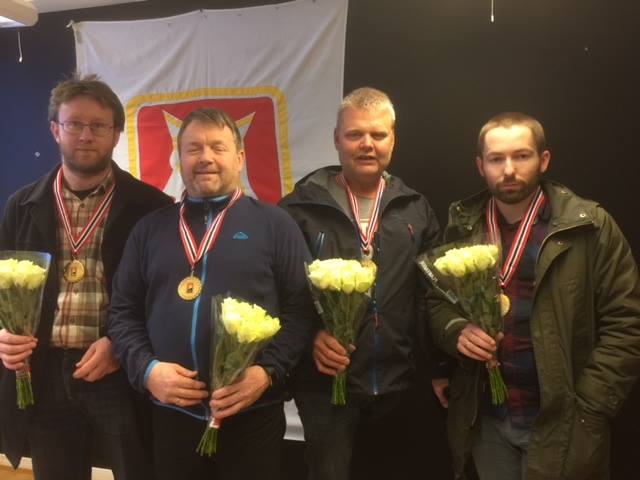 Resultater siste år:2. divisjonSør Trøndelag 1 – Stein Bjerkset, Asgeir Langen, Arnfinn Helgemo, Ivar Berg og Erlend Skjetne rykket opp til 1.divisjon.3. divisjonLag Hoff – Hoff, Gåsø, Haavik, Laingen ble nr 2 i avdeling ELag Løhre – Løhre, Løhre, Helgemo, Aunan ble nr 4 i avdeling ELag Mælen – Mælen, Stafne, Kjønsvik, Børmark, Sæther, Hagestuen ble nr 6 i avdeling E og berget plassen.Lag Fossum (Fossum, DA Ofstad, Eriksen og Bye) rykket dessverre ned til 4. divisjon.4. divisjonLundamo – Bårseth, Høyem, Andresen, Haltbrekken rykket opp med 66 poengs margin.KM Lag 201710 lag stilte. Lundamo pluss Bårseth, Høyem, Andresen, HaltbrekkenHemne BK Kjønsvik, Børmark, Mælen, StafneMelhus Seniors Hagestuen, Helgemo, Poder, BjerkanKM par 201717 par deltokHer stilte Grude/ Johansen utenfor konkurranse og vant. Jan Emil Græsli og Bård Kåre Græsli - de representerte kretsen i NM. Der gjorde de en hederlig innsats og ble nr 14 av 54.Hallgeir Gåsø og Martin RianÅpent KM singel Øveregga26 spillere deltokArnt Ola  LøhreJan Gunnar ForbregdBørre LundGauldalsserien 2017/ 20186 lag deltokOlavs menn med Bårseth, Høyem, Helgemo, Andresen, Haltbrekken NM klubblagLundamo kom til finalen og ble nr 7. På laget spilte J. Aunan, R. Aunan, A.Helgemo, Per Haltbrekken og S. Andresen.NM MonradA.O. Løhre, J. Sæther, S.I. Sæther og L. Kristoffersen ble nr 5 av 88.Rondane cupen lag26 lag deltok  Nr1 ble Edd’s utvalgte:  Stenbro, Forbregd, Barikmo og StafneEllers bør det nevnes at vi har en landslagsspiller i kretsen: Joakim SætherBerkåk Bridgeklubb har endret spillested til Soknedal bakeri med fritt inntak av wienerbrød, dette har nok medført noen ekstra kilo, men fra spøk til alvor: Deltakelsen har økt til 5 bord og det er positivt. Sekretær i kretsenAnnika Haugen.